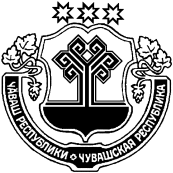 51 ЗАСЕДАНИЕ 5 СОЗЫВАО присвоении почетного звания «Почетный гражданин Козловского района»Рассмотрев ходатайство Совета ветеранов Спорта Чувашской Республики и Совета ЧРОО «Землячество «Куславккасем» и руководствуясь п.3 Положения о почетном звании «Почетный гражданин Козловского района», утвержденного Решением Собрания депутатов Козловского района Чувашской Республики от 12.07.2006г. №76/4, Собрание депутатов Козловского района Чувашской Республики РЕШИЛО:1. Присвоить почетное звание «Почетный гражданин Козловского района» Ксенофонтову Герману Николаевичу.2. Рекомендовать главному редактору АУ ЧР «Редакция Козловской районной газеты «Ялав» («Знамя») Константинову В.Н. опубликовать настоящее решение с материалами о заслугах награжденного в ближайшем номере газеты.3. Контроль за исполнением настоящего решения возложить на председателя постоянной комиссии по социальным вопросам Собрания депутатов Козловского района Чувашской Республики Фомина В.Н.Глава Козловского районаЧувашской Республики                                                                             А.П. ЛарионовЧ+ВАШ РЕСПУБЛИКИКУСЛАВККА РАЙОНĔ ЧУВАШСКАЯ РЕСПУБЛИКА КОЗЛОВСКИЙ РАЙОН КУСЛАВККА РАЙОНĔНДЕПУТАТСЕН ПУХ+ВĔЙЫШ+НУ28.01.2015 Ç  3/275 №Куславкка хулиСОБРАНИЕ ДЕПУТАТОВ КОЗЛОВСКОГО РАЙОНА РЕШЕНИЕ28.01.2015 г.  №3/275 город Козловка